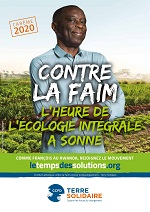 SOIREE                   BOL DE RIZAvec le CCFD-Terre solidaireJeudi 19 mars 2020    18h30 - 21h00Salle de réception Rauwel à Sallaumines 2 rue Casimir Beugnet Jeu, partage, chants… avec notre traditionnel bol de rizSoirée animée par la Paroisse Marcel Callo au profit du CCFD-Terre Solidaire du doyenné de La GohelleJeu, partage, chants… avec notre traditionnel bol de rizSoirée animée par la Paroisse Marcel Callo au profit du CCFD-Terre Solidaire du doyenné de La Gohelle